of Greater Newburgh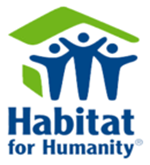 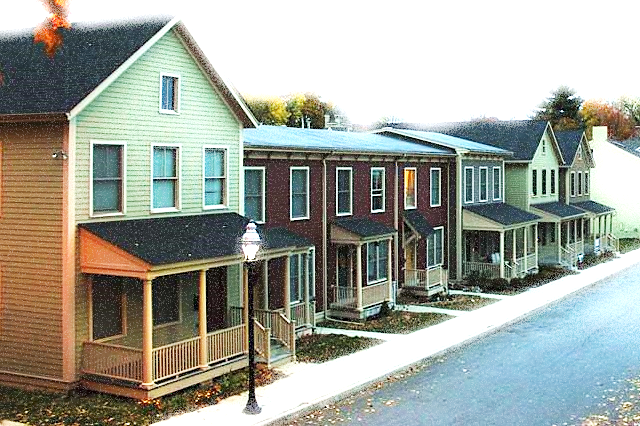 